Аналитическая Записка для РуководителяРИСКИ СОВРЕМЕННОГО ЗАКОНОДАТЕЛЬСТВАот 16 марта 2016 года Назначение аналитической записки – информировать руководителя организации о существующих и возникающих рисках законодательства, осложняющих его жизнь и работу.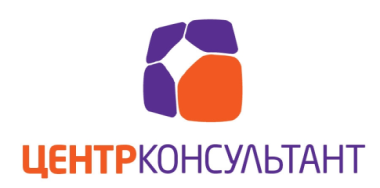  Справка 2-НДФЛ признак «2», признак «1»Схема ситуации: Бывает, что Организация не выплачивает физлицу доход деньгами. Например, выдает что-то в натуральном виде или производит зачет встречных однородных требований. Все знают, что в таком случае в налоговую инспекцию подается справка 2-НДФЛ с признаком «2», потом сообщается в ИФНС о невозможности удержать налог в срок до 1 марта (по новым правилам). Но потом из налоговой приходит требование о предоставлении по тому же физлицу еще и справки с признаком «1» - как за работника, с которого НДФЛ удержали вовремя. И получается, что мы опоздали со справкой 2-НДФЛ с признаком «1». А при непредставлении или предоставлении с опозданием, налоговые инспекции штрафуют налоговых агентов по п. 1 ст. 126 НК РФ на 200 рублей за каждую такую справку.На наш взгляд, это несправедливо. Вот и суды тоже так считают. В данном судебном решении суды обоснованно указали, что налоговым агентом обязанности, регламентированные п. 5 ст. 226 и п. 2 ст. 230 НК, фактически исполнены в установленный срок, учитывая при этом, что представленные по требованию налогового органа справки 2-НДФЛ с признаком «1» по тем же физическим лицам содержали сведения, аналогичные по содержанию ранее представленным сведениям в справке 2-НДФЛ с признаком «2». Новой информации в результате представления сведений по иной форме (2-НДФЛ с признаком «1») налоговый орган не получил, в связи с чем оснований для привлечения Организации к налоговой ответственности не имеется.Выводы и возможные проблемы: Официальная позиция Минфина и ФНС такова: при невозможности удержать налог нужно подавать ДВЕ справки на одно физическое лицо (одну с признаком «2» и одну с признаком «1»). Суды так не считают. Спорить или нет из-за 200 рублей, решайте сами.Строка для поиска похожих ситуаций в КонсультантПлюс: «Справка 2-НДФЛ признак 2 признак 1». Где посмотреть комментируемые документы: КонсультантПлюс, раздел «Судебная Практика», ИБ «Арбитражный суд Уральского Округа»: ПОСТАНОВЛЕНИЕ АРБИТРАЖНОГО СУДА УРАЛЬСКОГО ОКРУГА ОТ 08.09.2015 N Ф09-5794/15 ПО ДЕЛУ N А76-26945/2014 Замечание! В записке представлены лишь некоторые из документов, поступивших в системы КонсультантПлюс за последнюю неделю. Полную картину изменения законодательства Вы сможете составить, ознакомившись со всеми последними документами, добавленными в системы КонсультантПлюс.Если   Вы   пока  не  являетесь   пользователем   КонсультантПлюс,    закажите демо-версию системы    здесь 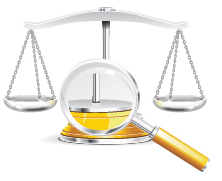 Для кого (для каких случаев):                                                                          Для случаев невозможности удержать НДФЛ.Сила документа: Постановление Арбитражного Суда Округа РФ.Цена вопроса:  Штраф 200 рублей за каждую справку. 